RALLY HQ EMERGENCY INFORMATION FORMInformation received by phone or radioNOTE TO RADIO OPERATOR:PLEASE ENSURE YOU OBTAIN THE INFORMATION REQUESTED IN ALL THE FOLLOWING SECTION FROM THE ORGINATOR OF THE MESSAGE. THEN IMMEDIATELY PASS THIS ON TO THE CLERK OF THE COURSE OR SENIOR HQ OFFICIALSerious Injury				Minor Injury				(Tick One)Car Number				Special Stage No.	Distance and/or previous instruction number				No. Injured			Are they trapped	Y / N 		Fire	Y / NAre they		TALKING / NOT TALKING  (circle one)Vehicle		On the road 		 Off the road		  approx distance  		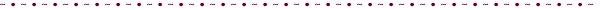 RALLY HQ ACTIONS TO BE TAKENSERIOUS INJURIESSERIOUS INJURIESMINOR INJURIESMINOR INJURIESActionTime & SignatureActionTime & SignatureStop the StageStop the StageA C of C & First Aid crew to respondA C of C & First Aid crew to respond Activate Emergency ServicesSeek information from sceneAmbulance Ph 111Ascertain patient transport requirementsFire Service Ph 111? AmbulancePolice Ph 111First Aid Vehicle to AmbulanceMaintain message LogPrivate Car (with caution)Contact CRO to liaise with service crew etcPatient DestinationMaintain communications with Motorsport NZ OfficialsPatient Destination